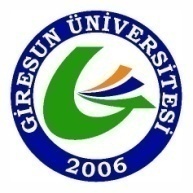 TÜRKİYE CUMHURİYETİGİRESUN ÜNİVERSİTESİİDARİ ve MALİ İŞLER DAİRE BAŞKANLIĞIİŞÇİ BİRİMİ EMEKLİLİK İŞLEMLERİ İŞ AKIŞ ŞEMASIBelge Düzenlenme Tarihi:23/03/2021TÜRKİYE CUMHURİYETİGİRESUN ÜNİVERSİTESİİDARİ ve MALİ İŞLER DAİRE BAŞKANLIĞIİŞÇİ BİRİMİ EMEKLİLİK İŞLEMLERİ İŞ AKIŞ ŞEMASISayfa Sayısı:1İş AkışıSorumlularFaaliyetDokümantasyon/ Çıktı/KaynakMuhtasar ve SGK Bildirge Belgelerinin OluşturulmasıDaire Başkanı/ Şube MüdürüAylık işçi maaş hesaplamalarında her ay meydana gelen SGK ve Vergi Kesintileri İşçi Maaş Programında kişi bazlı listelenirAylık Bordro/ MUHSGK Listesi Vergi ve SGK Bildirgelerinin Kurumuna Bildiriminin YapılmasıDaire Başkanı/Şube MüdürüOluşan listeler Gelir İdaresi Başkanlığının hazırladığı programda paket haline getirilir. Bu aylık paket İlgili Kurumun web sayfasında Daire Başkanlığımızın Vergi Numarasına  tanımlanan şifre ile yüklemesi gerçekleştirilir. MUHSGK Listesi/ Vergi Beyanı Tahakkuk Fişi/ SGK Bildirgesi Tahakkuk FişiBildirimin ve Tamamlanması ve ÖdemesiStrateji Geliştirme Daire BaşkanlığıBildirimi yapılan Vergi ve Muhtasar Tahakkuk fişleri Ödeme Birimine teslim edilir. Ödeme Emri Belgesinde kesintisi yapılan tutarlar Kurumların banka hesaplarına aktarılarak süreç tamamlanırDekont